TABELA DE CAPACIDADESÁrea(m2)Dimensões(m)Pé direito(m)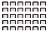 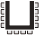 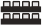 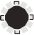 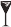 773 27,60 x 283,701.000200500400-62522,64 x 27,603,70600100400300-38614 x 27,603,7035080200160-31611,47 x 27,603,7030070150160-22514 x 16,103,702006080105-19313,80 x 143,70180508090-18511,47 x 16,103,70170457080-16111,50 x 143,70150457080-15211,47 x 13,253,70130407064 -13211,47 x 11,503,70100306080-1168,54 x 13,503,70100305056-988,54 x 11,503,7080354040-806,10 x 13,503,7070303540-735,40 x 13,503,7060253032-706,10 x 11,503,7060253032-638,54 x 7,363,7060252532-625,36 x 11,533,7060252532-538,54 x 6,203,7040202024-458,54 x 5,263,7040201524-386,10 x 6,243,7025151216-326,10 x 5,243,7020151216-25,50Sala VIP Auditório3,60-----650Foyer3,00---30080080Sala VIP Foyer2,602020-40-28Secretaria Foyer2,60-----